Информационно-аналитическая справка работодателя о результатах профессиональной деятельности педагогического работниказа межаттестационный период с 2018- 2023 годы.Общие сведения о педагогическом работнике (далее- ПР)Сведения о контингенте обучающихся аттестуемого ПР и реализуемых рабочих(общеобразовательных, дополнительных, профессиональных) программах1. Результаты освоения обучающимися образовательных программ по итогам мониторингов, проводимых организацией1.1. Стабильно положительные результаты (динамика) развития обучающихся в рамках мониторинга, проводимого образовательной организациейДинамика результатов развития детей за межаттестационный  период с 2019 по 2023 гг.г. составляет:Ссылка на документы: https://disk.yandex.ru/i/8IpBwSdDXBSzng 1.2. Стабильные положительные результаты (динамика) развития обучающихся с особыми образовательными потребностями, возможностями в рамках мониторинга, проводимого образовательной организациейСсылка на документ – https://disk.yandex.ru/i/AScKh4Jk0CD05A 1.3. Стабильно положительные результаты (динамика) развития способностей и талантов обучающихся в рамках мониторинга, проводимого образовательной организациейСсылка на документ - https://disk.yandex.ru/i/2IxaDN_iuL8JXw 3. Выявление и развитие и развитие способностей обучающихся:3.1. Участие обучающихся в реализации социально-образовательных проектах, социально-значимых дел по формированию базовых национальных ценностей Российской Федерации 3.2. Участие в мероприятиях творческой направленности3.3. Участие в мероприятиях физкультурно-спортивной направленности3.4.  Участие в олимпиадах, конкурсах, фестивалях, соревнованиях4. Личный вклад в повышение качества образования  4.1. Результаты профессиональной деятельности по совершенствованию методов обучения и воспитанияС 2018 по 2023 год а, Феклистова М.В.,  работала над повышением качества образования, совершенствовала методы обучения и воспитания, продуктивно использовала новые образовательные технологии: технологии проектной деятельности, технологию критического мышления.Краткое описание: https://disk.yandex.ru/i/dXISFhVuTMiDTA 4.2. Использование ИКТ, цифровых/электронных образовательных ресурсов при реализации образовательных программСистематически  использует электронные мультимедийные обучающие программы в учебном процессе в сочетании с традиционными методами обучения и педагогическими инновациями, что позволило значительно повысить эффективность обучения детей с разным уровнем подготовки. Таким образом, осуществляется дифференцированный подход к детям. Разработала и использует в своей работе мультимедийные игры, пособия по работе с блоками Дьенеша. https://nsportal.ru/node/5131801 Является ответственным за размещение информации на сайте МАДОУ детский сад «Чайка». https://chayka-ntu.tvoysadik.ru/ Краткое описание: https://disk.yandex.ru/i/tM_L6zQ-rHVaeQ 4.3. Деятельность в качестве: эксперта МКДО; члена/председателя жюри Является членом рабочей группы по приведению ООП ДОУ в соответствие с ФОП ДО.https://disk.yandex.ru/i/d8f1RCfvMhL6Fg 4.4. Деятельность в качестве специалиста, осуществляющего всесторонний анализ профессиональной деятельности аттестующегося педагогического работникаВходит в состав Аттестационной комиссии МАДОУ детский сад «Чайка» по аттестации педагогических работников в целях подтверждения соответствия занимаемым ими должностям, является заместителем председателя комиссии. https://disk.yandex.ru/i/0M6JdE1EL0vPug 5. Транслирование опыта практических результатов своей профессиональной деятельности5.1. Проведение мастер-классов, открытых занятий, мероприятий5.2. Наличие выступлений в межаттестационный период (педагогические чтения, семинары, круглые столы и другое)5.3. Наличие публикаций (название, где, когда опубликовано, в том числе в электронном виде)5.4. Участие в экспериментальной и инновационной деятельности6. Участие в работе методических объединений6.1. Участие в работе методических объединений педагогических работников6.2. Осуществление наставнической деятельностиС января 2022 осуществляла наставническую деятельность, в целях повышения профессионального уровня молодых педагогов в первые годы работы в дошкольном образовательном учреждении после получения педагогического образования, а также после длительного перерыва в педагогической деятельности, с учетом подготовки к предстоящей аттестации на основании Положения о наставничестве МАДОУ детский сад «Чайка» НТГО, утвержденного приказом от 08.09.2017г № 134/1Ссылка на документ - https://disk.yandex.ru/i/ZUcipkq8EPk3vQ 6.3. Разработка программно-методического сопровождения образовательного процесса6.4. Участие в профессиональных конкурсахДата « 07 »  августа  2023 г.	                                  Заведующий МАДОУ детский сад «Чайка»  	                                                                                  ___________ О.С. Бутыгина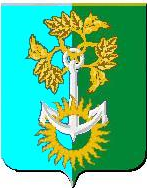 Нижнетуринский городской округСвердловская областьМуниципальное автономное дошкольное образовательное учреждение детский сад «Чайка» Нижнетуринского городского округа (МАДОУ детский сад «Чайка»)Нижнетуринский городской округСвердловская областьМуниципальное автономное дошкольное образовательное учреждение детский сад «Чайка» Нижнетуринского городского округа (МАДОУ детский сад «Чайка»)Нижнетуринский городской округСвердловская областьМуниципальное автономное дошкольное образовательное учреждение детский сад «Чайка» Нижнетуринского городского округа (МАДОУ детский сад «Чайка»)Нижнетуринский городской округСвердловская областьМуниципальное автономное дошкольное образовательное учреждение детский сад «Чайка» Нижнетуринского городского округа (МАДОУ детский сад «Чайка»)ул. Гайдара, д.28, г. Нижняя Тура, Свердловская обл., 624223 тел (34342)2-51-65, E-mail: obutygina@bk.ruИНН 6624006893, ОКПО 51844165, ОГРН 1026601484249ул. Гайдара, д.28, г. Нижняя Тура, Свердловская обл., 624223 тел (34342)2-51-65, E-mail: obutygina@bk.ruИНН 6624006893, ОКПО 51844165, ОГРН 1026601484249ул. Гайдара, д.28, г. Нижняя Тура, Свердловская обл., 624223 тел (34342)2-51-65, E-mail: obutygina@bk.ruИНН 6624006893, ОКПО 51844165, ОГРН 1026601484249ул. Гайдара, д.28, г. Нижняя Тура, Свердловская обл., 624223 тел (34342)2-51-65, E-mail: obutygina@bk.ruИНН 6624006893, ОКПО 51844165, ОГРН 102660148424907.08.202307.08.2023Ф.И.О. (полностью)	Феклистова Мария ВасильевнаМесто работы (полностью)Муниципальное автономное дошкольное образовательное учреждение детский сад «Чайка» Нижнетуринский городской округДолжность, дата назначения на должность в образовательной организации (далее –ОО)Воспитатель Предмет, дисциплины, направления , курсДошкольное воспитаниеИмеющаяся квалификационная категория по данной должностиВысшая Дата установления предыдущей квалификационной категории19.10.2018Учебный годКлассы/группы/секцииРабочая программаНаличие детей с особыми образовательными потребностями (указать количество при наличии/нет)Наличие детей с особыми образовательными потребностями (указать количество при наличии/нет)Наличие детей с особыми образовательными потребностями (указать количество при наличии/нет)Наличие детей с особыми образовательными потребностями (указать количество при наличии/нет)Учебный годКлассы/группы/секцииРабочая программаОсобые возможности здоровьяОдаренные/талантливые/способныеНеуспевающие/испытывающие трудности в освоении ОПИное(указать)2018-2019 уч.г. I группа раннего возраста (с1до 2 л.)Рабочая программа образовательной деятельности общеразвивающей направленности 1--142019-2020 уч.г.II группа раннего возраста (с2 до 3 л.)Рабочая программа образовательной деятельности общеразвивающей направленности14372020-2021 уч.г.Младшая группа (с3 до 4 л.)Рабочая программа образовательной деятельности общеразвивающей направленности15472021-2022 уч.гСредняя группа (с 4 до 5 л.)Рабочая программа образовательной деятельности общеразвивающей направленности16372022-2023 уч.г..Старшая группа (с5 до 6 л.)Рабочая программа образовательной деятельности общеразвивающей направленности1638Учебный годРезультатыРезультатыУчебный годНачало годаКонец года2019-2020 уч. год33%58%2020-2021 уч. год43%50%2021-2022 уч. год44%47 %2022-2023 уч. год56%79%Динамика результатов развития детей составляет44%44%РезультатыРезультаты201920233%23%Динамика результатов развития детей составляет20%РезультатыРезультаты2019202314%57%Динамика результатов развития детей составляет43%Год Проекты, мероприятия, конкурсыСсылка на документ2022-2023Проект  по нравственно-патриотическому воспитанию «День России»https://disk.yandex.ru/i/xlfX8WLHJFxi0Ahttps://chayka-ntu.tvoysadik.ru/?section_id=1089 2021-2023Проект  познавательно-творческий «Загляните в мамины глаза»https://disk.yandex.ru/i/B_ZStfrM_tef_g 2022-2023Проект  познавательно-творческий  «Зимний сон»(региональный компонент)https://disk.yandex.ru/i/FfNpNuGWG5T3eQ 2022-2023 Долгосрочный проект по нравственно-патриотическому воспитанию «Искры памяти»https://disk.yandex.ru/d/hLWTu8MjFwgmFg https://chayka-ntu.tvoysadik.ru/?section_id=53 Год Проекты, мероприятия, конкурсыРезультативность Ссылка на документ2019 г.Муниципальный творческий конкурс детских поделок, коллективных проектов для воспитанников ДОО НТГО «В Новый год с книжкой про мышку»3 местоhttps://disk.yandex.ru/i/zJLm4RTC1eJ_SQ https://disk.yandex.ru/i/-OkW1n5ugjHjcQ 2020 г.Региональный конкурс творческих работ среди воспитанников ДОО и организаций дополнительного образования, учащихся и педагогических работников ОО «Там, где лето…»Диплом  1 местоhttps://disk.yandex.ru/i/pC3VHyWqz9orMg https://disk.yandex.ru/i/Oql0I1D_adRC9Q 2021 г.Всероссийский конкурс талантов  «Краски осени»3 местоhttps://centreinstein.ru/osen/ https://disk.yandex.ru/i/hJKrQjUiDbQwMQ 2021 г.Муниципальный творческий конкурс детских поделок, коллективных проектов для воспитанников ДОО НТГО «Из сугроба я возник, белый, пухлый… Снеговик!»Диплом  за участиеhttps://disk.yandex.ru/client/disk/аттестация/феклистова/папка%203/папка%203.2 https://disk.yandex.ru/d/SF4GfJF2QHjS6A 2022 г.Всероссийский образовательный портал «Корабль знаний» Всероссийский конкурс «Весёлая масленица» 1 местоhttps://www.korablznaniy.ru/veselaya-maslenitsa https://disk.yandex.ru/i/v-GnAOzPd22vNw Год Проекты, мероприятия, конкурсыРезультативность Ссылка на документ2020-2022Кросс нации (уровень ДОУ)Участие https://chayka-ntu.tvoysadik.ru/?section_id=53  2020-2023«Лыжня России» (уровень ДОУ)Участие https://chayka-ntu.tvoysadik.ru/?section_id=53 2020-2023 «Дни здоровья»Участие https://chayka-ntu.tvoysadik.ru/?section_id=53 2022 г.Всероссийский день бега Кросс наций 2022 среди ДООО НТГОГрамота  за участиеhttps://vk.com/wall-213571456?q=кросс%20нации 2022 г.VII Муниципальный шашечный турнир «Волшебная шашка», I этап, среди детей МАДОУ д/с «Чайка»Грамота за участиеhttps://disk.yandex.ru/d/wcP_3KXYKuT5ow Год Проекты, мероприятия, конкурсыРезультативность Ссылка на документ2021 г.Всероссийский технологический фестиваль «Робофест» соревнование «ИКаРёнок с пелёнок» Сертификат  участникаhttps://www.раор.рф/inzhenernye-kadry-rossii/onlayn-konkursy/ikarenok-s-pelenok https://disk.yandex.ru/i/V2zNzp5fNE8_iw 2021 г.Муниципальный конкурс на лучший дизайн одежды с использованием светоотражающих элементов «Светлячок»Диплом  за участиеhttps://disk.yandex.ru/i/zJLm4RTC1eJ_SQ https://disk.yandex.ru/i/RBMi_Qsa1SCGCA 2022 г.IV Муниципальный конкурс чтецов «Радуга»1 место3 местоhttps://disk.yandex.ru/i/zJLm4RTC1eJ_SQ https://disk.yandex.ru/i/l9XjTqC3exnZ1w https://disk.yandex.ru/i/1AWVuug_BREtWg 2023 г.Муниципальный этап областной Экологической кейс-игры для детей дошкольного возраста «Green-Team»Диплом за участиеhttps://disk.yandex.ru/i/FgRSf3g-xyqGPg https://disk.yandex.ru/d/pr46C83QC3tKwQ 2023 г.Фестиваль детского творчества  (уровень ДОУ) «Лесенка успеха»Дипломы   за победу в 3 номинацияхhttps://disk.yandex.ru/i/QVr84SXTNnXD7Q https://disk.yandex.ru/i/rw24bSAyhTympw https://disk.yandex.ru/i/IFYQSr524zmPEw Год Мероприятия Ссылка на документ2020 г.Совместная игровая  деятельность  детей с родителями с элементами технологии хепенинга (для детей 2-3 лет). Тема «Улитки»   https://disk.yandex.ru/i/7xNvPQrlofDmdA https://disk.yandex.ru/i/Rh1-VB10RpBQmA 2021 г.Непосредственная образовательная деятельность с использованием кейс – технологии и блоков Дьенеша . Тема: «Увлекательное путешествие» Образовательная область познавательное (формирование элементарных математических представлений)https://disk.yandex.ru/i/SRG2I50borPrxw https://disk.yandex.ru/i/9bhlWbuTWtN5Zw Год МероприятияУровень Ссылка на документ2019 г.Консультация (для молодых педагогов)«Роль и значение дидактических игр в воспитании дошкольника»МАДОУ д/с «Чайка»https://disk.yandex.ru/i/MPgpROabknKDDg 2020 г.Доклад на педагогическом совете ДОУ «Влияние изобразительной деятельности на успешную адаптацию детей раннего возраста»МАДОУ д/ с «Чайка»https://disk.yandex.ru/i/ja4bPY7zjl4ZBA https://disk.yandex.ru/i/nZxgnOrTbG2qUw  2022 г.II Муниципальный обучающий фестиваль по обмену опытом профессиональной деятельности «Использование современных образовательных технологий в практике педагога»Муниципальный уровеньhttps://disk.yandex.ru/i/WEGLmKd4vuK_qwhttps://disk.yandex.ru/i/JxMR5SYMDSU1BA ГодНазвание публикацииГде, когда опубликованоСсылка на документ2019 г.1. Методическая разработка «Игры с колючим мячиком»Электронный журнал издания Центра профессиональной переподготовки «ЛИ», 02.09.2019https://disk.yandex.ru/i/GmCsYx_1y6V-hg 2019 г.2. Методическая разработка «Формирование сенсорно-математических представлений  у детей раннего возраста»Сайт «Учебный центр «Инфоурок» 10.07.2019https://disk.yandex.ru/i/7fxKPKmlrNp3mg 2019 г.3. Статья «Логические блоки Дьенеша как средство интеллектуального развития детей младшего дошкольного возраста»Электронный журнал издания «Для педагога» 27.03.2019https://disk.yandex.ru/i/LMJ-DBak-IHZKA 2020 г4. Публикация «Изобретательство и ТРИЗ в техническом творчестве дошкольника»Международный каталог для учителей, преподавателей и студентов «Конспекты уроков»18.01.2020 г.https://disk.yandex.ru/i/CA2GBC9OlKVrjQ 2020 г5. Методическая разработка Математические игры для детей младшего дошкольного возраста»Сайт «Учебный центр «Инфоурок» 12.10.2020https://disk.yandex.ru/i/_iTPtKByq2V9Zw 2020 г6. Методическая разработка «Перспективный план использования занимательной математики при формировании ФЭМП во второй мл. гр.»Сайт «Учебный центр «Инфоурок» 03.11.2020https://disk.yandex.ru/i/mKsq8BCXyU2zxw 2020 г7. Творческий проект «Как звери готовятся к зиме»Международный каталог для учителей, преподавателей и студентов «Конспекты уроков»09.12.2020https://disk.yandex.ru/i/QGmrlLCNv1jQlQ 2021 г.8. Методическая разработка «Грамматические игры для детей от 3 лет».Сайт «Учебный центр «Инфоурок» 08.03.2021https://disk.yandex.ru/i/AH4ENZhMUhha4w 2021 г.9. Методическая разработка «Использованеи инновационных игровых технолгий- блоков Дьенеша, как метод развития логико-математических представлений у дошкольников»Сайт «Учебный центр «Инфоурок» 04.04.2021https://disk.yandex.ru/i/FtQZTgDsJrEVhQ Год Проекты, мероприятия, конкурсыРезультативность Название работыСсылка на документ2020 г.Муниципальный этап Всероссийского робототехнического Форума ДООО «ИКаРёнок» «Интеллектуальная собственность, изобретательство и ТРИЗ: «Город мастеров»Грамота, III  местоЗащита опыта работы в номинации «Изобретательство и ТРИЗ в техническом творчестве детей»https://disk.yandex.ru/i/9AlEow9TajLjQQ 2022 г.II Муниципальный обучающий фестиваль по обмену опытом профессиональной деятельности «Использование современных образовательных технологий в практике педагога»Сертификат участника Методическая разработка «Удивительный мир блоков Дьениша»https://disk.yandex.ru/i/WEGLmKd4vuK_qwГод Уровень муниципальный(учебно-методическое объединение, советы, предметно-цикловые комиссии, кафедры и другоеТемы выступления, приложенные для рассмотрения продуктыСсылка на документ2020  г.ММО «Современные технологии, направленные на освоение сенсорных эталонов детьми раннего возраста»Открытый показ НОД «Улитка» (с элементами технологии хеппининг)https://disk.yandex.ru/i/cNxxdePFnnzOAA 2021 г.ММО «Метод кейс – технологии  как средство интерактивного обучения в условиях ФГОС ДОО»Открытый показ НОД «Удивительное путешествие» (с блоками Дьенеша)https://disk.yandex.ru/i/K9KtShAKJxLcYg 2022 г.ММО «Всестороннее развитие детей старшего дошкольного возраста, через приобщение и любовь к авторским и русским народным сказкам»Обобщение опыта работы по теме: «Театрализованная деятельность……»https://disk.yandex.ru/i/MRO6iNRFNbIOnQ Год Наименование разработкиУровень (ОО, муниципальный, региональный, федеральный, международный)Статус (представлен профессионально-педагогическому сообществу/ получено экспертное заключение на уровне муниципального/ регионального методического объединения2019 г. Методическая разработка «Формирование сенсорно-математических представлений у детей раннего возраста»ООhttps://nsportal.ru/user/459411/page/tsvetnaya-logika2019 г. Картотека дидактических игр и упражнения для детского сада по сенсорному развитию детей раннего возрастаООhttps://nsportal.ru/user/459411/page/tsvetnaya-logika2020 г.Проект «Развитие логического мышления детей младшего дошкольного возраста в процессе игр с блоками Дьенеша»              ООhttps://nsportal.ru/user/459411/page/tsvetnaya-logika2021 г.Картотека игр с блоками Дьенеша (средняя группа)Муниципальный https://disk.yandex.ru/i/WEGLmKd4vuK_qw2021 г.Разработка «Дидактические игры по математике (средняя группа)ООhttps://nsportal.ru/user/459411/page/tsvetnaya-logika2021 г.Программа кружка «Умники и умницы» (для детей 4-5 лет)ООhttps://nsportal.ru/user/459411/page/tsvetnaya-logika2022 г.Программа кружка «Цветная логика (для детей 5-6 лет)ООhttps://nsportal.ru/user/459411/page/tsvetnaya-logikaГод Проекты, мероприятия, конкурсыРезультативность Название работыСсылка на документ2022 – 2023 уч.г.I Всероссийский музыкальный фестиваль «Воспитатели России» в рамках проведения Всероссийского марафона «ТаланТы»Сертификат участникаМузыкальная сказка «Снегурочка»https://disk.yandex.ru/i/br0SPC0-RGTvlA 